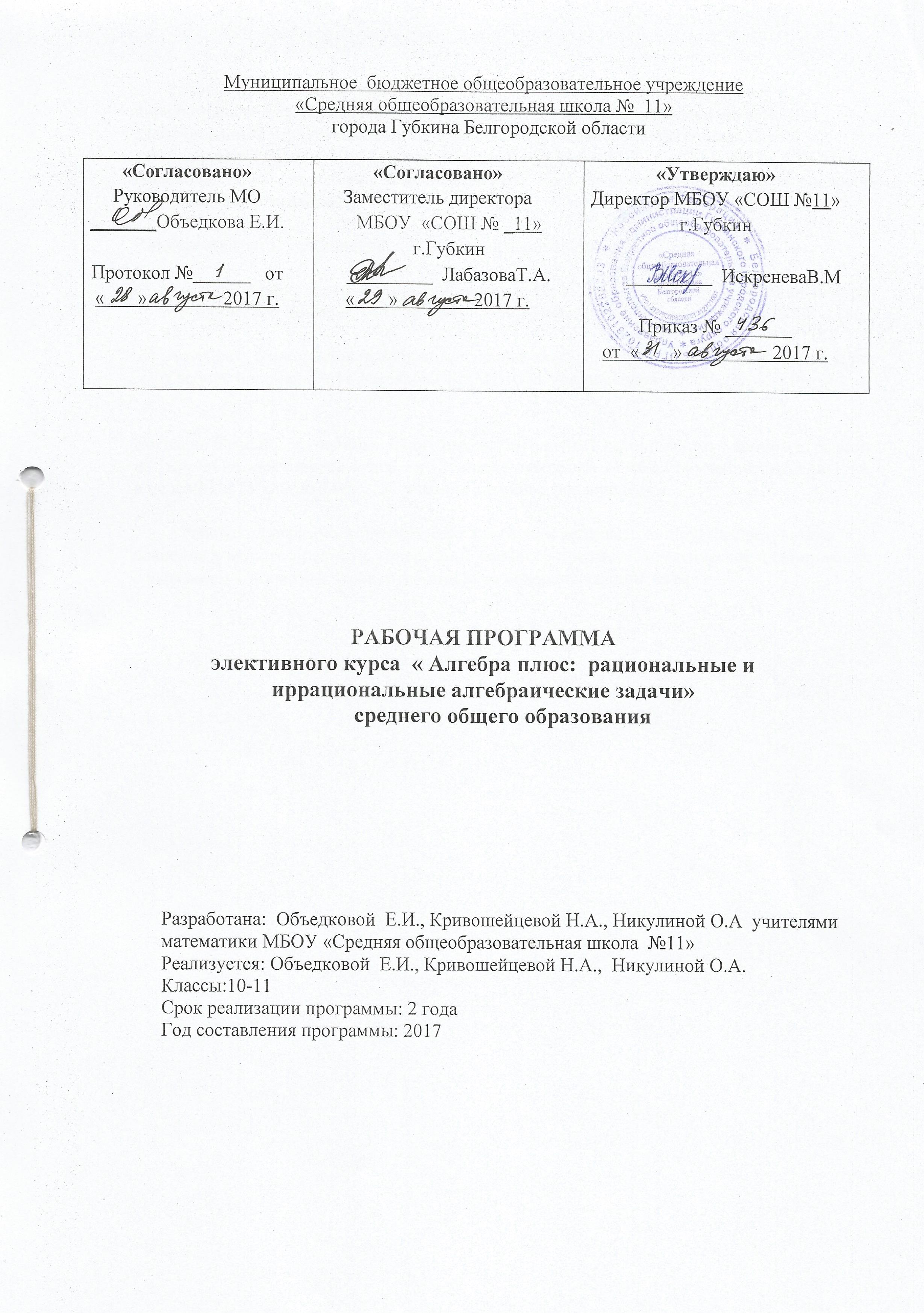 Рабочая программа по элективному  курсу «Алгебра плюс: рациональные и иррациональные алгебраические задачи» для 10- 11  класса составлена  на основе адаптированной программы «Алгебра плюс: рациональные и иррациональные алгебраические задачи»10- 11  класс учителя математики МБОУ «СОШ №13 с УИОП» Айзикович Анны Георгиевны  и методиста МБУ «Научно - методичекий центр» Уколовой Светланы Владимировны. Рабочая программа составлена  для изучения элективного курса   по учебникам:  .Алгебра+: рациональные и иррациональные алгебраические задачи. Элективный курс: Методическое пособие / А.Н.Земляков.- М.:БИНОМ. Лаборатория знаний, 2007.-118с.: ил..Алгебра+: рациональные и иррациональные алгебраические задачи. Элективный курс: Учебное пособие / А.Н.Земляков.- М.:БИНОМ. Лаборатория знаний, 2006.-319с. ил.Согласно базисному учебному плану школы  и годовому календарному учебному графику на   изучение элективного курса    в 10  классе отводится 34 часа (34 учебных недели-1 час в неделю), в 11 классе 34часа(34 учебные недели-1 час в неделю).          Рабочая программа включает в себя  следующие разделы: планируемые результаты освоения учебного предмета; содержание учебного предмета; тематическое планирование с указанием количества часов, отводимых на освоение каждой темы.Планируемые результаты освоения элективного  курсаПредметные знания. Алгебраические задачи: уравнения, неравенства с переменными, системы, совокупности. Множества решений. Следование и равносильность задач.Общее понятие задачи с параметрами. Суждения существования и всеобщности, кванторы. Логические задачи с параметрами. Координатная интерпретация задач с параметрами.Многочлены и действия над ними. Деление с остатком, алгоритмы деления. Теорема Безу. Разложимые многочлены. Кратные корни. Число корней многочлена. Система и теорема Виета.Элементы перечислительной комбинаторики: перестановки, сочетания, размещения, перестановки с повторениями. Формула Ньютона для степени бинома. Треугольник Паскаля.Многочлены низших степеней (от второй до четвертой). Поиск корней и разложений. Теоремы Виета для квадратичных и кубических многочленов (уравнений). Формула Кардано— Тарталья,Рациональные и иррациональные уравнения и неравенства. Методы замены и разложения. Метод интервалов, Метод эквивалентных переходов. Метод сведения к системам. Метод оценок. Использование монотонности. Схемы решения задач с модулями. Неравенства с двумя переменными — координатная интерпретация. Метод областей.Уравнения и системы с несколькими переменными. Основные методы решения рациональных алгебраических систем с двумя переменными: подстановка, исключение переменных, замена, разложение, использование симметричности и ограниченности, оценок и монотонности. Системы с тремя переменными — основные методы.Алгебраические задачи с параметрами. Основные методы решения и исследования: аналитический и координатный (метод «Оха»).История алгебры как науки о выражениях и уравнениях (Кардано, Виет, Декарт, Ферма, Эйлер и др.).Предметные  умения, которыми должны овладеть учащиеся по изучении данного курса:- умение проводить логически грамотные преобразования выражений и эквивалентные  преобразования алгебраических задач (уравнений, неравенств, систем, совокупностей);- умение   использовать   основные   методы   при   решении       алгебраических задач с различными классами функций (рациональными и иррациональными алгебраическими), в том числе: методы замены,  разложения, подстановки, эквивалентных преобразований, использования симметрии, однородности, оценок, монотонности;- умение понимать и правильно интерпретировать задачи с параметрами, логические и кванторные задачи; умение применять изученные методы исследования и решения задач с параметрами: аналитический и координатный.Общеинтеллектуальные умения:- умение анализировать различные задачи и ситуации, выделять главное, достоверное в той или иной информации;- владение логическим, доказательным стилем мышления, умение логически обосновывать свои суждения;- умение конструктивно подходить к предлагаемым зада-- умение планировать и проектировать свою деятельность, проверять и оценивать ее результаты.Общекультурные компетенции:- понимание элементарной математики как неотъемлемой части математики, методы которой базируются на многих разделах математики высшей;- понимание роли элементарной математики в развитии математики, роли математиков в развитии современной элементарной математики;- восприятие математики как развивающейся фундаментальной науки, являющейся неотъемлемой составляющей науки, цивилизации, общечеловеческой культуры во взаимосвязи и взаимодействии с другими областями мировой культуры.Содержание программы курсаТема 1. Логика алгебраических задачЭлементарные алгебраические задача как предложения с переменными.  Множество решений задачи. Следование и равносильность (эквивалентность) задач.Уравнения с переменными. Числовые неравенства и неравенства с переменной. Свойства числовых неравенств. Сложные (составные) алгебраические задачи. Конъюнкция и дизъюнкция предложений. Системы и совокупности задач. Алгебраические задачи с параметрами.Логические задачи с параметрами. Задачи на следование и равносильность.Интерпретация задач с параметрами на координатной плоскости. Тема 2. Многочлены и полиномиальные алгебраические уравнения   Представление о целых рациональных алгебраических выражения.        Многочлены над полями R,Q и над кольцом Z. Степень многочлена. Кольцо многочленов.   Делимость и деление многочленов с остатком. Алгоритмы деления с остатком.   Теорема Безу. Корни многочленов. Следствия из теоремы Безу:  теоремы о делимости на двучлен и о числе корней многочленов. Кратные корни.    Полностью разложимые многочлены и система Виета. Общая теорема Виета.    Элементы перечислительной комбинаторики: перестановка, сочетания, размещения, перестановки с повторениями. Формула Ньютона для степени бинома. Треугольник Паскаля.   Квадратный трехчлен: линейная замена, график, корни, разложение, теорема Виета.   Квадратичные неравенств: метод интервалов и схема знаков квадратного трехчлена.   Кубические многочлены. Теорема о существовании корня у полинома нечетной степени. Угадывание корней и разложение.   Куб суммы/разности. Линейная замена и укороченное кубическое уравнение. Формула Кардано.   Графический анализ кубического уравнения х3+Ах=В. Неприводимый случай (три корня) и необходимость комплексных чисел.   Уравнения степени 4. Биквадратные уравнения. Представление о методе замены.   Линейная замена, основанная на симметрии.   Угадывание корней. Разложение. Метод неопределенных коэффициентов. Схема разложения Феррари.   Полиномиальные уравнения высших степеней. Понижение степени заменой и разложением. Теоремы о рациональных корнях многочленов с целыми коэффициентами.   Приемы установления иррациональности и рациональности чисел.Тема 3. Рациональные алгебраические уравнения и неравенства.   Представление о рациональных алгебраических выражениях.   Симметрические, кососимметрические и возвратные многочлены и уравнения.   Дробно-рациональные алгебраические уравнения. Общая схема решения.   Метод замены при решении дробно-рациональных уравнений.   Дробно-рациональные алгебраические неравенства. Общая схема решения методом сведения  к совокупностям систем.    Метод оценки. Использование монотонности. Метод замены при решении неравенств.   Неравенства с двумя переменными. Множества решений на координатной плоскости. Стандартные неравенства. Метод областей.Тема 4. Рациональные алгебраические системы.   Уравнения с несколькими переменными. Рациональные уравнения с двумя переменными. Однородные уравнения с двумя переменными.   Рациональные алгебраические системы. Метод подстановки. Метод исключения переменной. Равносильные линейные преобразования систем.   Однородные системы уравнений с двумя переменными.   Замена переменных в системах уравнений.   Симметрические выражения от двух переменных. Теорема Варинга-Гаусса о представлении симметричных многочленов через элементарные. Рекуррентное представление сумм степеней через элементарные симметрические многочлены (от двух переменных).   Система Виета и симметрические системы с двумя переменными.   Метод разложения при решении систем уравнений.   Методы оценок и итераций при решении систем уравнений.   Оценка значений переменных.   Сведение уравнений к системам.    Системы с тремя переменными. Основные методы.   Системы Виеты с тремя переменными.Тема 5. Иррациональные алгебраические задачи.Представление об иррациональных алгебраических функциях. Понятие алгебраических и арифметических корней. Иррациональные алгебраические выражения и уравнения.Уравнения с квадратными радикалами. Замена переменной. Замена с ограничениями.Неэквивалентные преобразования. Сущность проверки.Метод эквивалентных преобразований уравнений с квадратными радикалами.Сведение иррациональных и рациональных уравнений к системам.Освобождение от кубических радикалов.Метод оценки. Использование монотонности. Использование однородности.Иррациональные алгебраические неравенства. Почему неравенства с радикалами сложнее уравнений.Эквивалентные преобразования неравенств. Стандартные схемы освобождения от радикалов в неравенствах (сведение к системам и совокупностям систем). «Дробно-иррациональные» неравенства. Сведение к совокупностям систем.Теорема о промежуточном значении непрерывной функции. Определение промежутков знакопостоянства непрерывных функций. Метод интервалов при решении иррациональных неравенств.  Замена при решении иррациональных неравенств.Использование монотонности и оценок при решении неравенств.Уравнения с модулями. Раскрытие модулей – стандартные схемы. Метод интервалов при раскрытии модулей.Неравенства с модулями. Простейшие неравенства. Схемы освобождения от модулей в неравенствах. Эквивалентные замены разностей модулей в разложенных и дробных неравенствах («правило знаков»).Иррациональные алгебраические системы. Основные проблемы. Смешанные системы с двумя переменными. Календарно-тематический планирование.№ п/пНаименование разделов, тем10класс11класс1Логика алгебраических задач                                            6часов------------------2Многочлены и полиномиальные алгебраические уравнения22часов------------------3Рациональные алгебраические уравнения и неравенства.6 часов-----------------4Рациональные алгебраические системы-----------------15часов5Иррациональные алгебраические задачи------------------19 часовВсего3434